	OEA/Ser.W	CIDI/doc. 362/22 rev.1	27 September 2022	Original: SpanishANNUAL REPORT OF THEINTER-AMERICAN COUNCIL FOR INTEGRAL DEVELOPMENT (CIDI)
(2021-2022)(Approved during the regular meeting held September 27, 2022)TABLE OF CONTENTS	PageCONSTITUTION AND RESPONSIBILITIES	1ACTIVITIES OF CIDI AND ITS SUBIDIARY BODIES	3REGULAR MONTHLY MEETINGS OF CIDI	3JOINT MEETINGS WITH THE PERMANENT COUNCIL 	13SECTORAL AND SPECIALIZED MEETINGS OF CIDI	17ACTIVITIES OF THE SUBSIDIARY BODIES	20ACTIVITIES OF THE EXECUTIVE SECRETARIAT FORINTEGRAL DEVELOPMENT (SEDI) (January-December 2021)	29ANNEXES		33iiiANUAL REPORT OF THE INTER-AMERICAN COUNCIL FOR INTEGRAL DEVELOPMENT (CIDI)This report contains a synthesis of the activities carried out by the Inter-American Council for Integral Development (CIDI) and its subsidiary bodies during the period between the fifty-first and fifty-second regular sessions of the General Assembly of the Organization of American States (OAS) held on November 10-12, 2021, and on October 5-7, 2022, respectively. It also includes a summary of the activities carried out by the Executive Secretariat for Integral Development during the months of January to December 2021.CONSTITUTION AND RESPONSIBILITIES OF CIDIWith the entry into force of the reforms to the Charter of the Organization of American States through the Protocol of Managua in 1996, the Inter-American Council for Integral Development was created as the main policy-making organ responsible for formulating, promoting, and implementing guidelines for technical cooperation at the ministerial level in the Hemisphere. CIDI reports directly to the General Assembly and has decision-making power in matters of partnership for integral development.  In accordance with article 3 of the CIDI Statute ( document CIDI/doc. 38/13:  English | Español | Français |Português), the  functions and attributions of CIDI are as follows:To formulate and recommend the Strategic Plan to the General Assembly;To formulate proposals for strengthening inter-American dialogue on integral development; To promote, coordinate and oversee execution of the Strategic Plan; To convene regular meetings of the Council at the ministerial or equivalent level; regular monthly meetings; special meetings; and sectoral or specialized meetings;To propose to the General Assembly the holding of specialized conferences in their respective areas of competence to deal with special technical matters or to develop specific aspects of inter-American cooperation; to convene them in urgent cases, in accordance with the provisions of resolution AG/RES. 85 (O/72); and to coordinate, when appropriate, the holding of these specialized conferences in the framework of specialized or sectoral meetings of CIDI;To promote cooperative relations with the corresponding United Nations agencies and with other national and international bodies, particularly as regards coordination of inter-American technical cooperation programs;To adopt the policies and general guidelines which the Management Board of the Inter-American Agency for Cooperation and Development (IACD) and the Executive Secretariat for Integral Development (SEDI) should follow in carrying out the cooperation activities of the IACD.To convene high-level meetings and seminars to study problems related to development and identify efforts that could be undertaken in the CIDI framework, including those resulting from the application of Article 37 of the Charter of the Organization of American States;To periodically evaluate the execution of cooperation activities with a view to adopting decisions it finds appropriate for their improvement and for the most efficient use of funds, and report to the General Assembly; To coordinate and organize the activities of the subsidiary bodies of CIDI; To establish mechanisms for consultation and dialogue between CIDI’s regular and special meetings and the inter-American committees;To receive, analyze, and take action on the reports and recommendations of its subsidiary bodies, as well as on the reports of other organs entrusted with the execution of CIDI projects;To elect the members of the Management Board of the IACD;To adopt criteria for the allocation of additional resources mobilized by the IACD for which the donor has not specified purposes and limitations;To approve the Rules of Procedure of the Management Board of the IACD and amendments thereto; To approve guidelines, policies, and priorities, on its own initiative or as recommended by the IACD, for the preparation, adoption, and execution of the program budget of the IACD;To consider and, as appropriate, approve the annual budget of the IACD proposed by the Management Board;To participate in the preparation of the program-budget of the Organization in the area of cooperation;To instruct the General Secretariat and SEDI regarding the execution of tasks and support activities for the fulfillment of the mandates and functions assigned to CIDI;To approve or refer to other organs, as appropriate, proposals from the IACD for amending the rules and regulations relating to the personnel, budget, operations, and administration of the IACD;To authorize special budgetary appropriations from the Special Multilateral Fund of the Inter-American Council for Integral Development (FEMCIDI) to address unforeseen situations or activities, and identify the source of the necessary resources, in accordance with Article 96 of the General Standards to Govern the Operations of the General Secretariat; andTo fulfill, in addition to the functions established by these Statutes, such other functions as may be entrusted to it by the Charter of the Organization of American States and other inter-American instruments, the General Assembly, and the Meeting of Consultation of Ministers of Foreign Affairs, as envisaged at in its Article 70, and to make recommendations in its area of authority.CIDI is composed of all OAS member states, whose delegates shall represent them at the meetings referred to in Article 96 of the Charter of the Organization of American States and Articles 19 to 21 of its own Statute. Article 5 of the CIDI Statute also establishes that CIDI shall have the following dependent bodies: Inter-American Agency for Cooperation and Development (IACD)Non-Permanent Specialized Commissions (CENPES)Inter-American CommissionsCIDI Standing Committees Other subsidiary bodies and agencies to be set up by the CouncilCIDI OfficersJuly to December 2021Chair:	Ambassador Audrey P. Marks, Leon Charles, Permanent Representative of JamaicaVice-Chair:	Ambassador Samel Hinds, Permanent Representative of GuyanaJanuary to June 2022Chair:	Ambassador María del Carmen Roquebert, Permanent Representative of PanamaVice-Chair:	Ambassador Rita Claverie de Sciolli, Permanent Representative of GuatemalaJuly to September 2022	Acting Chair:	Ambassador Yolande Yvonne Smith, Permanent Representative of Grenada, acting Chair of CIDIVicepresidenta en ejercicio de la presidencia: 	Embajadora Yolande Yvonne Smith, Representante Permanente de GrenadaACTIVITIES OF CIDI AND ITS SUBIDIARY BODIESREGULAR MONTHLY MEETINGS The monthly regular and special meetings, as well as those of the permanent committees, have been held in accordance with the rules established in the Rules of Procedure for the Regular and Special Meetings of CIDI (document CIDI/doc.257/18: English | Español |Français |Português) 	During the reporting period, CIDI, as the main forum for OAS policy dialogue on integral development, in accordance with its Rules of Procedure, held regular monthly meetings that facilitated interaction between member states and experts from civil society, the private sector, and academia on issues related to the strategic lines of the Organization's Strategic Plan to define policies and priorities critical for the alleviation of poverty and the elimination of inequality in the Hemisphere, in addition to addressing the procedural matters of its responsibility.  CIDI also held three joint meetings with the Permanent Council of the Organization.November 2021On November 30, 2021 (CIDI/OD-119/21 rev.1:  English | Español | Français | Português) CIDI dedicated a meeting to financing innovation and effective collaboration between the public, private, and academic sectors to enhance competitiveness and quality of life (Concept Note CIDI/INF.476/21 rev.1 : English | Español| Français| Português.)  During the meeting, the member states shared experiences, good practices, and offers of collaboration on innovative mechanisms to finance innovation and business development to enhance inclusion and diversity of sources and beneficiaries. Experts on the subject presented examples of approaches to improving financial inclusion for innovation and technology-driven solutions to expand the availability of capital and reach different regions and communities within a country. Participating in the meeting were Dr. Martín Rodríguez, Executive Director of Prociencia of Peru; Dr. Charah T. Watson, Executive Director of the Scientific Research Council of Jamaica; and Mr. James Chung, Associate Vice President for Research, Innovation, and Entrepreneurship at George Washington University and co-principal investigator of the NSF Innovation Corps Node in Washington, D.C. The presentations made can be accessed in document CIDI/INF.478/2: TextDuring the same meeting, CIDI elected the authorities of the Inter-American Committee on Tourism (CITUR), with Minister Edmund Bartlett of Jamaica elected as Chair andas Vice Chair Minister Sofía Montiel de Afara of Paraguay and Minister Niels Olsen Peet of Ecuador. CIDI also approved the list of special guests and observers (document CIDI/doc. 325/21 rev. 3:  English | Español) and established the order of precedence for the delegations of member states (first: Mexico) and permanent observers (first: Republic of North Macedonia) at the Third Specialized CIDI Meeting of High-Level Cooperation Authorities. It also approved the list of special guests and observers (document CIDI/doc. 336/21 rev. 3: English | Español) and established the order of precedence for the delegations of member states (first: Saint Kitts and Nevis) and permanent observers (first: Latvia) at the Sixth Meeting of Ministers and High Authorities on Science and Technology.The audio recording of the meeting is available through the following link: http://scm.oas.org/audios/2021/DCMM/CIDI_OD_119-11-30-2021.zipJanuary 2022On January 25, 2022 (CIDI/OD-120/22 rev.1: English | Español | Français | Português), with Ambassador María del Carmen Roquebert León, Permanent Representative of Panama to the OAS, as chair, CIDI began its activities for the year with a panel/discussion on how the CIDI agenda connects to other OAS areas (Concept Note CIDI/INF.483/22: English | Español | Français | Português)The Secretary General of the OAS, Mr. Luis Almagro, delivered the opening remarks, and the Executive Secretariat for Integral Development, Mrs. Kim Osborne, moderated the panel that included the participation of Ms. Alejandra Mora Mora, Executive Secretary of the Inter-American Commission of Women (CIM); Ms. Maricarmen Plata, Secretary for Access to Rights and Equity, and Ms. Soledad García Muñoz, Special Rapporteur on Economic, Social, Cultural, and Environmental Rights (REDESCA), Inter-American Commission on Human Rights. The presentations can be accessed through document CIDI/INF.484/22: TEXT	During the meeting, the Chair presented her proposed work plan for the January through June 2022 semester (document CIDI/doc. 340/22: English | Español | Français | Português.)  Likewise, the Delegation of Chile presented the nomination of Minister Counselor Ana Gabriela Vasquez Rivasplata, Alternate Representative of Peru before the OAS, to chair the Committee on Migration Issues. The nomination was seconded by the Delegation of the Dominican Republic, and CIDI proceeded to elect her by acclamation.	CIDI received reports from the Chair on the following CIDI sectoral and high-level meetings held during 2021: The 21st Inter-American Conference of Ministers of Labor (IACML) (document CIDI/TRABAJO/doc.16/21: English | Español | Français | Português); the 25th Inter-American Congress of Ministers and High-Level Authorities of Tourism (document: CIDI/TUR-XXV/doc.7/21: English | Español | Français | Português); the Third CIDI Specialized Meeting of High-Level Authorities on Cooperation (document CIDI/RECOOP-III/doc.8/22: English | Español | Français | Português); the Sixth Meeting of Ministers and High Authorities of Science and Technology (Sixth REMCYT); the Twelfth Regular Meeting of the Inter-American Committee on Ports (CIP) (document CIDI/CIP/doc. 18/21: English | Español); Eleventh Americas Competitiveness Forum (ACF) and the Inter-American Competitiveness Network (RIAC); and Seventh Inter-American Dialogue of High-Level MSME Authorities. The presentations can be accessed through document CIDI/INF.485/22: TEXTThe audio recording of the meeting is available through the following link: http://scm.oas.org/audios/2022/CIDI_OD120_01-25-2022.mp3February 2022Taking into account the challenge facing governments and international organizations when it comes to implementing policies that seek equity in mitigating and recovering from the crisis, a challenge that could offer an opportunity for making them appropriate and effective by meeting the needs of the population as a whole, recognizing the differentiated impacts by gender, identity, socioeconomic level, ethnicity, race, and other factors, CIDI dedicated the meeting held on February 22, 2022, (CIDI/OD-121/22: English | Español | Français | Português), to offering member states the opportunity to discuss actionable priorities to advance regional collaboration toward strengthening social protection in a comprehensive and sustainable manner as a fundamental strategy for addressing persistent social needs in the Americas, including emerging ones like the impacts of the COVID-19 pandemic. (Concept note: document CIDI/INF. 486/22: English | Español Français | Português) 	Ms. María Inés Castillo, Minister of Social Development of Panama and President Pro Tempore of the Central American Social Integration Council (CIS) and Mr. Martin Lema, Minister of Social Development of Uruguay, participated in the meeting through pre-recorded videos. 	The panel/discussion whose theme was “Strengthening Social Protection Networks for an Inclusive, Resilient, and Sustainable Recovery from a Human Rights Approach: Recognizing and addressing the differential impacts of crises on women and vulnerable groups in the Americas,” was moderated by Ms. Maricarmen Plata, Secretary of Access to Rights and Equity, and the panelists were Dr. Ramón Montes Barreto, General Director of Development Monitoring and Evaluation of the Mexican Ministry of Welfare and Chair of Working Group 1 for the implementation of the Guatemala Plan of Action of the Inter-American Committee on Social Development (CIDES); Mr. Van Elder Espinal, Cabinet Technical Director for the Coordination of Social Policies of the Dominican Republic and Chair of CIDES Working Group 2; and Mr. Camilo Cid, Officer-in-Charge, Division for Social Development, Economic Commission for Latin America and the Caribbean (ECLAC). The presentations can be found in document CIDI/INF.488/22: TEXT	During the meeting, CIDI approved the work plan for the January-June 2022 semester, document CIDI/doc. 340/22 rev.1: English | Español | Français | Português.	CIDI also received a report from the Secretariat on the execution status of the three-year ministerial cycle for social development and the adjustments that needed to be made to the schedule of activities leading up to the Fourth Regular Meeting of the Inter-American Committee on Social Development (CIDES) and of the Fifth Meeting of Ministers and High Authorities of Social Development (V REMDES).  Based on the report received and understanding the reasons that have prevented the work from adhering strictly to the ministerial cycle’s schedule, CIDI approved adjustments to it. The adjustments that received special approval are contained in document CIDI/doc.342/22 rev.1: English | Español | Français | Português. Lastly, CIDI approved resolution CIDI/RES. 354 (CXXI-O/22): English | Español | Français | Português “Convening of the Fifth Meeting of Ministers and High-Level Authorities of Social Development and of the Fifth Regular Meeting of the Inter-American Committee on Social Development (CIDES)” to be held in Santo Domingo, Dominican Republic, on November 17 and 18, 2022; and virtually, on March 22, 2022, respectively. 	The audio recording of the meeting is available through the following link: https://scm.oas.org/audios/2022/CIDI_OD121_02-22-2022.mp3March 2022The volatility of the hydrological cycle is increasing due to climate change, causing extreme weather events that test the human capacity to deal with disasters like droughts and floods, while reducing the predictability of the availability of water resources, decreasing water quality, and posing a threat to sustainable development, biodiversity, and the exercise of the human rights to drinking water and sanitation throughout the world. Therefore, at the regular meeting held March 22, 2022, (CIDI/OD-122/22: English | Español | Français | Português), CIDI discussed climate change and the hydrological cycle, adaptation integration, and climate change mitigation as pertaining to water resources management. (Concept note: document CIDI/INF. 490/22: English | Español Français | Português) During the meeting, Ms. Silvana Alcoz, Director of Watersheds and Aquifers of the National Directorate of Waters of the Ministry of the Environment of Uruguay, and Ms. Patricia Campos Mesén, Director of the Climate Change Division of the Ministry of Environment and Energy of Costa Rica, made presentations.  Ms. Daysy Cárdenas, Climate Change Mitigation Specialist from the Ministry of Environment, Water, and Ecological Transition of Ecuador, shared her country's experience.  The presentations can be found in document CIDI/INF.492/22: TEXTMr. Pablo González, Principal Specialist and Chief of the Department of Sustainable Development of the Executive Secretariat for Integral Development, moderated the technical panel that included the participation of Ms. Catherine Gamper of the Environment Directorate of the Organization for Economic Cooperation and Development (OECD); and Mr. Raúl Muñoz, Senior Water Resources Specialist of the Water and Sanitation Division of the Inter-American Development Bank (IDB). The presentations can be found in document CIDI/INF.493/22: TEXTCIDI also received the Draft Annual Report of the Executive Secretariat for Integral Development (SEDI) to the Inter-American Council for Integral Development (CIDI) for January-December 2021, document CIDI/doc. 341/22: English | Español | Français | Português, and the Draft Work Plan of the Executive Secretariat for Integral Development (SEDI) for 2022, document CIDI/doc. 344/22: English | Español | Français | PortuguêsLastly, CIDI received a report from the Secretariat on the execution status of the three-year ministerial cycle for the tourism sector. Based on the report presented and understanding the reasons that prevented execution of the cycle’s stages from strictly adhering to the schedule, CIDI approved the adjustments to it, such that the planning meeting of the authorities involved in the tourism ministerial process would be held virtually on May 18, 2022.The audio recording of the meeting is available through the following link: http://scm.oas.org/audios/2022/DCMM/CIDI_OD_122-03-22-2022April 2022	On April 26, 2022, CIDI (CIDI/OD-123/22 rev.1: English | Español | Français | Português) considered the topic “Towards the construction of a new hemispheric educational pact in contexts of change: Post-pandemic educational recovery and reparation” (Concept note: document CIDI/INF. 497/22 rev.1: English | Español Français | Português) considering that the global health crisis involved the mass closure of educational institutions. In this sense, education ministries have focused on establishing a framework of action to guarantee educational continuity at all levels of the educational system, focusing on providing support to those most affected by these circumstances. Regarding this, the leaders and public policy decision makers of OAS member states have concluded that instead of seeking a return to normal, this is perhaps the time to imagine a new and better future for educational systems to ensure they can better serve students and societies; are resilient and responsive to rapid change; and can harness the latest knowledge on effective learning and new technologies for digital learning to provide all persons with access to the kind of affordable, high-quality education that gives them the skills to thrive in the economy of the future and makes them more informed and committed.	Ms. Claudia Ruiz Casasola de Estrada, Minister of Education of Guatemala, and the Honorable Mr. Curtis King, Minister of Education of Saint Vincent and the Grenadines, referred to the experiences of their respective countries. Likewise, Mr. Rafael Bello shared the experience of the Ministry of Education of the Dominican Republic, comments that can be found in document CIDI/INF.500/22: TEXT	The technical panel was moderated by Mrs. Kim Osborne, Executive Secretary for Integral Development, with the participation of Ms. Cinthya Game, Vice Minister of Education of Ecuador; Ms. Andrea García, Secretary of Educational Cooperation and Priority Actions of the Ministry of Education of the Argentine Republic; Dr. Fiona Philip-Mayer, Chief Education Officer of the Ministry of Education of Saint Lucia; and Ms. Silvia Martínez, Head of the General Office of Cooperation and International Affairs of the Ministry of Education of Peru. The presentations can be found in document CIDI/INF. 499/22: TEXT 	During the meeting, CIDI approved SEDI's 2022 work plan, document CIDI/doc. 344/22 rev.1: English | Español | Français | Português.  	Likewise, in preparation for the Fifth Meeting of Ministers and High-Authorities on Social Development, CIDI considered the Draft Annotated Agenda (document CIDI/doc. 345/22: English | Español | Français | Português) and the  Draft Agenda (document CIDI/doc. 346/22: English | Español | Français | Português) and agreed to give member states 30 calendar days to review them and, should they so desire, submit their observations to the Secretariat. CIDI considered and approved the List of Observers and Special Guests to the aforementioned meeting of ministers, document CIDI/doc. 347/22 rev.2 (English | Español)Lastly, during the meeting, CIDI elected, by acclamation, Ambassador María Fernanda Cortizo, Alternate Representative of Panama to the OAS, as Chair of the Committee on Partnership for Development Policies. The audio recording of the meeting is available through the following link: https://scm.oas.org/audios/2022/CIDI_OD123_04-26-2022.mp3May 2022Considering that international migration is one of the most notable and complex contemporary expressions of globalization, as well as a cross-border issue that no individual state can tackle on its own, and that challenges still remain in terms of developing a coherent and formal multilateral structure for managing it at the regional level in the Americas, on May 31, 2022, (CIDI/OD-124/22: English | Español | Français | Português), CIDI sought a multilateral approach to migration in the Hemisphere (Concept Note: document CIDI/INF.503/22: Español | English | Français | Português)In a scenario in which, globally and regionally, mechanisms and processes are in place to deal with migration and forced displacement, often fragmented into a series of institutions that attach different degrees of importance to the types of agreements, the players involved, the institutional landscape of migration governance is increasingly complex and changing at the global and regional levels, coupled with the recent impacts of the COVID-19 pandemic. Against that backdrop, it is critical for migration to be integrated into development policy planning within a human rights-based context. Therefore, the challenge is to link migration and development.	The CIDI meeting offered member states an opportunity to discuss actionable priorities for advancing regional collaboration through comprehensive and sustainable hemispheric migration governance as a fundamental strategy to address the human development needs of countries of origin, transit, destination, and return for migrants in the Americas, including needs stemming from the COVID-19 pandemic.	Presentations on the experiences of their respective countries were given by Ms. Marta Lucía Ramírez, Vice President and Minister of Foreign Affairs of Colombia; Ms. Antonia Urrejola Noguera, Minister of Foreign Affairs of Chile; Ms. Marta Elida Gordón, Vice Minister of Foreign Affairs of Panama; and Mr. Eduardo Enrique Reina, Minister of Foreign Affairs and International Cooperation of Honduras.	The technical panel that followed the presentations by national authorities was moderated by the Chair of CIDI, Ambassador María del Carmen Roquebert, Permanent Representative of Panama to the OAS. The participants were: Ricardo Martins Rizzo, Head of the United Nations Division III at the Ministry of Foreign Affairs and of the Council of the Brazilian National Commission for UNESCO – Focal Point of the Pro Tempore Presidency of the Quito Process; Diego Beltrand, Special Envoy of the Director General of the International Organization for Migration (IOM) for refugee and migrant flows from Venezuela; Mr. João Guilherme Casagrande, Human Rights Specialist, Rapporteurship on the Rights of Migrants of the IACHR; and Ms. Isabel Márquez, Deputy Regional Director for the Americas, Office of the United Nations High Commissioner for Refugees (UNHCR); and Ms. Betilde Muñoz-Pogossian, Director of the Department of Social Inclusion, OAS Secretariat for Access to Rights and Equity.	Due to the fact that other responsibilities compelled the Chair of CIDI, Ambassador María del Carmen Roquebert, Permanent Representative of Panama, to withdraw from the meeting, the Vice Chair of CIDI, Ambassador Rita Claveri de Sciolli, Permanent Representative of Guatemala, took over as Chair and under her leadership CIDI addressed various procedural matters related to sectoral meetings at the ministerial level.Thus, it approved the draft annotated agenda (document CIDI/doc.345/22 rev. 2: English | Español | Français | Português) and the draft agenda (document CIDI/doc.346/22 rev. 1: English | Español | Français | Português) for the Fifth Meeting of Ministers and High Authorities of Social Development.	Based on a report presented by Ms. Maryse Robert, Director of the Department of Economic Development of SEDI, on the status of implementation of the triennial ministerial cycle of the culture sectoral process, CIDI approved, on an exceptional basis, adjustments to the schedule for this cycle (document CIDI/doc.348/22 rev. 2: English | Español), and adopted the resolution "Convocation of the Ninth Inter-American Meeting of Ministers and High Authorities of Culture" (CIDI/RES. 355 (CXXIV-O/22): English | English | Français | Português) for that meeting to be held in Antigua Guatemala, Guatemala, on October 27 and 28, 2022.  CIDI also took up the preliminary draft agenda (document CIDI/doc.351/22: English | Español | Français | Português) and the Preliminary Draft Annotated Agenda (document CIDI/doc.354/22: English | Español | Français | Português) for the meeting of the ministers of culture and granted 30 calendar days for member states to review them and, as appropriate, submit their comments to the secretariat.CIDI also considered a report presented by Mr. Jesus Schucry Giacoman, Director of the Department of Human Development, Education and Employment, regarding the status of execution of the triennial cycle of the education sector process. In view of the progress made in the activities and the need for some adjustments to the cycle schedule, CIDI approved, on an exceptional basis, the adjustments requested in the document “Changes to the Education Sector Triennal Cycle Schedule” (document CIDI/doc.348/22 rev. 2: English | Español Once the adjustments to the schedule were agreed upon, CIDI approved the resolution “Convocation of the Eleventh Inter-American Meeting of Ministers of Education” (CIDI/RES. 356 (CXXIV-O/22): English | Español | Français | Português) for that meeting to be held at the OAS headquarters, virtually, on November 10 and 11, 2022.CIDI also examined the preliminary draft annotated agenda (document CIDI/doc.353/22: English | Español | Français | Português ) and preliminary draft agenda (document CIDI/doc.355/22: English | Español | Français | Português) for the meeting of the ministers of education and granted 30 calendar days for member states to review them and, as appropriate, submit their comments to the secretariat.Finally, CIDI received the Preliminary Draft Declaration (document CIDI/doc.356/22: English | Español | Français | Português) and Preliminary Draft Plan of Action (document CIDI/doc.357/22: English | English | Français | Português) that will be submitted to the ministers of education for consideration, and the chair announced that the informal negotiation process on them would begin soon.The audio recording of the meeting is available at the following link: http://scm.oas.org/audios/2022/DCMM/CIDI_OD_124-05-31-2022.zip	July 2022	The regular meeting of CIDI held on July 26, 2022 (CIDI/OD-125/22: English | English | Français | Português) was presided over by Ambassador Yolande Yvonne Smith, Permanent Representative of Grenada to the OAS, who, assumed the duties of the chair in her capacity as Vice Chair of CIDI and in accordance with Article 6 of the Rules of Procedure for Regular and Special Meetings of CIDI.	During the meeting, CIDI considered and adopted the work plan for the second half of 2022 proposed by the Chair, document CDI/doc.358/22 rev. 1: English | Español | Français | Português	At the meeting, CIDI considered the topic “Digital transformation and sustainable development” (Concept Note: document CIDI/INF.507/22: Español | English | Français | Português), aware that digital technologies have advanced and transformed societies more rapidly than any other innovation in our history and that as a consequence of the COVID-19 pandemic, all sectors of society, including education, health, commerce, transportation, energy, communications, governments, large, medium and small, had acted as quickly as possible to use digital tools and technologies to maintain their daily operations. However, not all sectors or individuals have achieved the same level of access or the same capabilities. In the midst of this transition, lower income households and disadvantaged communities face more financial, health, learning, social, and emotional difficulties and uncertainties.	Digitalization impacts all sectors of development. Digital technologies can enhance connectivity, financial inclusion, access to education, health, and trade, as well as provide tools to promote sustainable development and address climate change.Leveraging accelerated digitalization and the digital economy can make a significant difference for OAS member states in achieving a faster, more inclusive recovery from the pandemic and pursuing sustainable growth strategies. Therefore, during the CIDI meeting, the importance of digital transformation in the region from a public policy perspective was discussed.The Honorable Mr. Michael Halkitis, Minister of Economic Affairs of The Bahamas and the Honorable Mr. Carlos James, Minister of Tourism, Civil Aviation, Sustainable Development, and Culture of Saint Vincent and the Grenadines, shared the experience of their respective countries. The technical panel was composed of Dr. Ramón Sánchez Piña, Principal Investigator for Innovation Development and Sustainable Ecosystems and Research Associate of the Department of Environmental Health, Harvard T.H. Chan Public Health School; and Mr. Carlos Alexandre Da Costa, Principal Representative, Office of External Relations, Ministry of Economy of Brazil. The presentations are included in document CIDI/INF.509/22: Textual	CIDI also considered procedural matters related to ministerial-level sectoral meetings.  Thus, CIDI approved the draft agenda (document CIDI/doc.351/22 rev. 2: English | Español | Français | Português) and the draft annotated agenda (document CIDI/doc.354/22 rev. 2: English | Español|) for the Ninth Inter-American Meeting of Ministers of Culture and High Authorities and received the Preliminary Draft Declaration of Antigua Guatemala (document CIDI/doc.359/22: English | Español) and the Preliminary Draft Plan of Action of Antigua Guatemala (document CIDI/doc.360/22: English | Español), which will be submitted to the ministers of culture for consideration, and the chair announced that the informal negotiation process on them would begin soon.CIDI also adopted the draft annotated agenda (document CIDI/doc.353/22 rev. 1: English | Español | Français | Português) and the draft agenda (document CIDI/doc.355/22 rev. 2: English | Español | Français | Português for the Eleventh Inter-American Meeting of Ministers of Education. The provisional list of observers and special guests for the ministerial meeting was presented (document CIDI/doc.361/22: English | Español), and CIDI agreed that member states should have 30 calendar days to make comments or submit proposals to the Secretariat. Finally, CIDI decided to postpone the preparatory meeting for the Fifth Meeting of Ministers and High Authorities of Social Development with a view to it being be held virtually on September 8, 2022, and reviewed the list of observers and special guests (document CIDI/doc.347/22 rev. 3: English | Español)  in order to invite some additional institutions to the event, and, to that end, it instructed the secretariat to proceed with the corresponding invitations.The audio recording of the meeting is available at the following link: https://scm.oas.org/audios/2022/CIDI_07-26-2022.mp3August 2022	On August 30, CIDI held a regular meeting (CIDI/OD-126/22: English | Español | Français | Português) to elect the officers of the Inter-American Committee on Science and Technology (COMCyT). Having received three nominations for vacancies, CIDI elected, by acclamation, the Honorable Daryl Vaz, Minister of Science, Energy and Technology of Jamaica, as Chair; and Dr. Benjamin Abelardo Marticorena Castillo, President of the National Council for Science, Technology and Technological Innovation (Concytec) of Peru, and Dr. Flavio Salazar Onfray, Minister of Science, Technology, Knowledge and Innovation of Chile, as Vice Chairs of COMCyT for the 2022-2024 term.	CIDI also received a request from the Government of the Dominican Republic to make additional changes to the schedule of the ministerial process for social development. In that regard, a request was made to postpone the preparatory meeting for theFifth Meeting of Ministers and High Authorities of Social Development and to change the date of the ministerial meeting itself.	CIDI accepted the explanations presented and decided to postpone the preparatory meeting for the Fifth Meeting of Ministers and High Authorities of Social Development with a view to it being held virtually on October 20, 2022.With regard to the change of date of the Fifth Meeting of Ministers and High Authorities of Social Development requested by the Government of the Dominican Republic, the host country of the event, CIDI decided that the meeting should be held on November 21 and 22, 2022, and instructed the secretariat to continue with the preparations for the meeting, including the signing of the necessary agreement with the Government of the Dominican Republic. Since this decision had to be adopted by resolution, CIDI decided to adopt the draft resolution to formalize the new dates at its next regular meeting.In another item discussed, the Chair informed that by diplomatic note of August 23, 2022 (document CIDI/INF.510/22: English | Español), Ambassador María Fernanda Cortizo, Alternate Representative of Panama to the OAS, resigned as Chair of the Committee on Partnership for Development Policies and that, consequently and in accordance with the provisions of Article 61.b of the Rules of Procedure for Regular and Special Meetings of CIDI, the Vice Chair of the Committee, Mr. Mikhail Bullard, Alternate Representative of The Bahamas, had assumed the Chair of the Committee. The Chair thanked Mr. Bullard for his willingness to continue with the work of the Committee without delay and asked the delegations for their support for bringing it to a successful conclusion.The audio recording of the meeting is available at the following link: https://scm.oas.org/audios/2022/CIDI_8-30-2022.mp3September 2022On September 27, CIDI held a regular meeting (CIDI/OD-127/22 rev.1: English | Español | Français | Português) under the chairmanship of Ambassador Agustín Vásquez Gómez, Permanent Representative of El Salvador.Among the procedural matters considered, CIDI received: (1) received the report of the Chair of the Management Board of the Inter-American Agency for Cooperation and Development, Ms. Karla de Palma, Director General of the El Salvador Agency for International Cooperation (ESCO). (document AICD/JD/doc.204/22:  Español |  English | Français | Português); 2) elected Brazil and Ecuador as new members of the Board of Directors of the Inter-American Agency for Cooperation and Development and re-elected Argentina, Mexico and Saint Vincent and the Grenadines for the period 2022-2024; 3) approved the List of Observers and Special Guests to the Ninth Meeting of Ministers and Highest Authorities of Culture (document CIDI/doc. 363/22 rev.1: English | Español); 4) established the order of precedence of delegations for the above-mentioned ministerial meeting. Thus, the Delegation of Guyana will occupy the first place among the member states and the Delegation of Serbia the first place among the permanent observer States; and 5) established the order of precedence of the delegations for the Eleventh Inter-American Meeting of Ministers of Education during which the Delegation of Suriname will occupy the first place among the member states and the Delegation of Azerbaijan the first place among the permanent observer States; 5) based on a request from the Government of the Dominican Republic, host country of the Fifth Meeting of Ministers and High Authorities of Social Development, decided that it will be held on November 17 and 18, 2022, in accordance with the resolution CIDI/RES. 354 (XLVIII-O/22) rev.1	In preparation for the fifty-second regular session of the General Assembly, CIDI: 1) received the report of the Chair of the Management Board of the Inter-American Agency for Cooperation and Development, Mrs. Karla de Palma, and based on this, approved the 11 paragraphs presented by the Management Board (document AICD/JD/doc.203/22 rev.2: English | Español  | Français | Português) and agreed to include it under the strategic line “Foster cooperation for development and the establishment of partnerships” in the draft resolution “Advancing Hemispheric Initiatives on Integral Development: Promoting Resilience”; 2) received the report of the Chair of the Committee on Migration Affairs (CAM), Mrs. Ana Gabriela Vásquez Rivasplata , Alternate Representative of Peru to the OAS (document CIDI/CAM/doc.118/22:  Español |English | Français |Português), took note of the report and with the Delegation of the United States joining the consensus, adopted paragraphs 1, 2, 4, 5, 7, 8, 10, 11, 12, 13, 14, 15 and 16 contained in document  CIDI/CAM/doc.116/22 rev.4 (Español | English| Français |Português) to be included under the strategic line “Fostering the promotion and protection of the human rights of migrants including migrant workers and their families, in accordance with the Inter-American Program on this subject, to enhance their contribution to development” of the draft resolution “Advancing Hemispheric Initiatives on Integral Development: Promoting Resilience”.The Delegation of the United States informed that it would include footnotes to paragraphs 5 and 8 of the same document. In addition, and in the absence of consensus on the use of the terms “women in all their diversity” or “all women” in paragraphs 3, 6 and 9 of the document submitted by the CAM, CIDI decided to transmit them to the General Assembly under these conditions for further deliberations within the General Committee. 	CIDI also received the report of the Chair of the Committee on Partnership for Development Cooperation, Mr. Mikhail Bullard, Alternate Representative of The Bahamas to the OAS.(document CIDI/CPD/doc. 214/22: English | Español | Français | Português).  CIDI took note of the report and agreed to transmit to the General Assembly the draft resolution “Advancing Hemispheric Initiatives on Integral Development: Promoting Resilience,” with preambular paragraph 7 and operative paragraph 75 of the aforementioned document without agreement of the member states.  Agreement on these two paragraphs is pending a consensus by member states on the use of the terms “women in all their diversity” or “all women”. CIDI therefore decided to transmit them to the General Assembly under these conditions for further deliberations within the General Committee. 	All paragraphs approved by CIDI and the five (5) pending consensus are contained in the document CIDI/doc. 367/22 (English | Español | Français | Português)	Finally, CIDI approved its report to the General Assembly on the work carried out during the period from November 2021 to September 2022, document CIDI/doc. 362/22 rev.1 (English | Español | Français | Português)The audio recording of the meeting is available at the following link:  http://scm.oas.org/audios/2022/CIDI_09-27-2022.mp3JOINT MEETINGS WITH THE PERMANENT COUNCIL	During the period covered by this report, three joint meetings were held with the Permanent Council. June 2022On June 21, a joint meeting was held to address the topic “Confronting Food Insecurity in the Americas: Best practices and lessons learned during the COVID-19 pandemic,” in accordance with the mandate contained in resolution AG/RES. 2956 (L-O/20). (CP/OD-2380/22 rev. 1: English | Español | Français | Português) (Concept Note CP/INF.9392/22: English | Español | Français | Português)The purpose of the meeting was to share good practices, innovations and public policy initiatives, and lessons learned in the fight to end food insecurity in the region before and during the COVID-19 pandemic and facilitate dialogue among member states on actionable priorities for advancing regional cooperation to strengthen food security comprehensively and sustainably. Consideration was also given to the possibility of initiating collective measures to examine and design specific solutions to the impact of high fertilizer prices on food production and supply, a matter of serious concern for OAS member states.The following national officials made presentations at the beginning of the meeting: Ms. Heidy Sunún, Officer, Department of Planning, Monitoring and Evaluation of the Secretariat of Food and Nutrition Security (SESAN) of Guatemala; Mr. Courtney Cole, Chief Technical Director, Technical Services Directorate from the Ministry of Agriculture and Fisheries of Jamaica; and Ms. Rosmery Rivera Sivirich, General Director of Quality Management of Social Benefits, Deputy Ministry of Social Benefits, Ministry of Development and Social Inclusion of Peru.The technical panel that followed the presentations was moderated by Ms. Patricia Palma, Director, Information Systems Programme for Resilience in Food and Nutrition Security in the SICA Region, Phase II, General Secretariat of the Central American Integration System (PROGRESAN-SICA II). The panelists were Ms. Kyung-nan Park, Deputy Regional Director for Latin America and the Caribbean of the World Food Programme (WFP); Ms. Carla Caballero, Executive Director, Chamber of Agriculture of Guatemala; and Ms. Betilde Muñoz-Pogossian, Director of the Department of Social Inclusion, Secretariat for Access to Rights and Equity of the OAS.  Member states had the opportunity to share their national experiences. At the conclusion of the presentations, the Chair of CIDI said that the COVID-19 pandemic should not become a food crisis because it would have devastating consequences for the region, impacting the four pillars of the OAS: democracy, security, human rights, and development. Therefore, according to Ambassador Roquebert, member states should ensure that the issue of food security and nutrition remained a high priority on the government agendas and on the regional agenda, which entailed, she said, joining efforts and making the most of “partnership for development,” a concept developed within this Organization, to define specific, coordinated actions to face the challenges ahead.The meeting continued with consideration of the issue of the surge in fertilizer prices and its impact on the development of sustainable agri-food systems in the region, in accordance with the mandate contained in resolution CP/RES. 1197 (2378/22) and included a presentation by Mr. Joaquín Arias, International Technical Specialist of the Center for Strategic Analysis (CAESPA) of the Inter-American Institute for Cooperation on Agriculture (IICA).The Permanent Council and CIDI took note of the very important presentations made by national officials, invited experts, and delegations on the topics discussed.On June 29, a joint meeting was held to discuss “Strengthening the Role of the OAS in Advancing Disaster Resilience in the Hemisphere” (CP/OD-2382/22 rev. 1: English | Español | Français | Português) (Concept Note CP/INF.9361/22 rev. 1: English | Español | Français | Português)Even before the COVID-19 pandemic, OAS member states had acknowledged the necessity to build disaster and environmental resilience, including on the priorities agreed to within the framework of the Sendai Framework for Disaster Risk Reduction 2015-2030, and the United Nations Framework Convention on Climate Change (UNFCC) in relation to both “rapid-onset” and “slow-onset” disasters. However, the need for attention to building resilience had become more acute given the economic and social impact of the pandemic.The Western Hemisphere was one of the most disaster-prone regions of the world and OAS member states and their citizens had suffered multiple sudden-onset disasters, such as earthquakes, floods, hurricanes and volcanic eruptions. In that regard, though previously committed to strengthening cooperation on disaster risk reduction by implementing the Sendai Framework, OAS member states have also acknowledged the need for an integrated approach to strengthening resilience to the exacerbated impact of the COVID-19 pandemic.Resolutions AG/RES. 2955 (L-O/20) and AG/RES. 2967 (LI-O/21) adopted by the General Assembly specifically prioritize the promotion of resilience, as does resolution AG/RES. 2979 (LI-O/21), “Strengthening the Role of the Organization of American States in Advancing Disaster Resilience in the Hemisphere.” The joint meeting was held to fulfill the General Assembly mandates.The meeting was attended by Mr. Luis Almagro, Secretary General of the OAS; Ms. Ana Luisa Castro, Deputy Minister of Multilateral Affairs and Cooperation of Panama; and Ms. Sarah Charles, Assistant to the Administrator, Bureau for Humanitarian Assistance, U.S. Agency for International Development (USAID).Ambassador Nestor Mendez, Assistant Secretary General of the OAS, gave an overview of the objectives, perspectives, and opportunities arising from resolution AG/RES. 2979 (LI-O/21), in his capacity as Chair of the Inter-American Committee on Natural Disaster Reduction (IACNDR).The meeting continued with a technical panel on harmonizing subregional policies on disaster risk management and strengthening hemispheric actions to maximize international cooperation for advancing disaster resilience in the region: progress, challenges, and hemispheric coordination. The panel was moderated by Ms. Kim Osborne, Executive Secretary for Integral Development of the OAS; the panelists were Ms. Elizabeth Riley, Executive Director of the Caribbean Disaster Emergency Management Agency (CDEMA), who spoke on the “CDM Strategy and 2014-2024 Action Plan"; Ambassador José Antonio Arróspide of the Andean Committee for Disaster Prevention and Relief (CAPRADE) who spoke on the "Andean Strategy for Disaster Risk Management (EAGRD)"; Ms. Gladys Zunilda Borja, Minister - Secretariat of National Emergency of the Presidency of the Republic of Paraguay (SEN) who spoke on the “Disaster Risk Management Policy.”	The next topic considered at the meeting was “Opportunities for cooperation with strategic international partners, and through regional humanitarian assistance/disaster mitigation platforms to advance disaster resilience in the Americas,”  with presentations from Ms. Jennifer Guralnick, Programme Manager, Regional Office for the Americas, United Nations Office for Disaster Risk Reduction (UNDRR); Ms. Shelley Cheatham, Regional Head of Office, United Nations Office for the Coordination of Humanitarian Affairs (OCHA); and Dr. Leonardo Hernandez, Chief of the Emergency Operations Center, Pan American Health Organization (PAHO).	The meeting then considered the item “Opportunities for cooperation through multilateral development banks to mobilize financing, including through public-private partnerships to advance disaster resilience in the Americas,” with presentations from Mr. Dante Mossi, Executive President of the Central American Bank for Economic Integration (CABEI) and Mr. Saurabh Dani, Senior Disaster Risk Management Specialist, World Bank Group.	Representatives of the member states had the opportunity to make presentations on national experiences and exchange ideas with the speakers, and the Permanent Council and CIDI took note of the very important presentations made by national officials, invited experts, and delegations on the topics discussed.	August 2022	On August 30, the Permanent Council and CIDI discussed the topic “Youth and Skills in the Digital Economy” (CP/OD-2392/22 rev. 1: English | Español | Français | Português) (Concept Note CP/INF.9446/22 rev. 2: English | Español | Français | Português)	COVID-19 has disproportionately affected youth labor market participation. Young women were more likely than young men to lose their jobs during this period, and young adults aged 18-34 have experienced greater job insecurity, reductions in wages and hours, and fewer opportunities to return to work due to the decline in entry-level positions and the expansion of technological solutions to respond to the pandemic, as indicated by studies conducted by the International Labor Organization. The foregoing, as consequences of the COVID-19 pandemic, had disrupted education and training opportunities, and created difficulties in seeking and applying for employment, with resulting declines in income and quality of employment options, and a deterioration in the mental health and well-being of young people.According to the ILO, the region is at a disadvantage compared to others due to its low level of digital skills and competencies for digital transformation, such as the datification of tasks and processes and their application in decision-making through digital technologies. The region is also suffering a gradual decline in productivity, low capacity for technology absorption and innovation, and a very high degree of informality. The studies note that one of the main challenges for policy makers is how to harness the potential and opportunities of these technologies without leaving behind different segments of the society, in particular youth and unskilled workers and minorities.The joint meeting of the Permanent Council and CIDI examined policies, programs, and activities for bridging the skills gap in the Americas in the wake of the COVID-19 pandemic and shared good practices to support and strengthen digital literacy and innovation capacity and skills to meet the demands of the new digital economy in the region.The meeting was attended by Mr. Cassani Laville, Minister of Public Works and the Digital Economy, Dominica; Mr. Rafael J. Féliz García, Minister of Youth, Dominican Republic; Dr. Wendy Cukier, Founder & Academic Director of the Diversity Institute, Academic Director of the Women Entrepreneurship Hub, and Research Lead of the Future Skills Centre, Toronto Metropolitan University; and Mr. Bevil Wooding, Executive Director of APEX, Caribbean Court of Justice (CCJ) Academy of Law, Port-of- Spain, Trinidad and Tobago.Representatives of several member states shared the experience of their countries and the Permanent Council and CIDI took note of the very important presentations made by national officials, invited experts, and delegations on the topic.September 2022On September 27, CIDI held a regular meeting  (CIDI/OD-127/22 rev.1: English | Español | Français | Português) under the chairmanship of Ambassador Agustín Vásquez Gómez, Permanent Representative of El Salvador.Among the procedural matters considered, CIDI: (1) received the report of the Chair of the Management Board of the Inter-American Agency for Cooperation and Development, Ms. Karla de Palma, Director General of the El Salvador Agency for International Cooperation (ESCO) (document AICD/JD/doc.204/22:  Español |  English | Français | Português); 2) elected Brazil and Ecuador as new members of the Management Board of the Inter-American Agency for Cooperation and Development and re-elected Argentina, Mexico and Saint Vincent and the Grenadines for the period 2022-2024;  3)  approved the List of Observadores and Special Guests to the Ninth Meeting of Ministers of Culture and Highest Authorities (document CIDI/doc. 363/22: English | Español); 4) established the order of precedence of delegations for the above-mentioned ministerial meeting. Thus, the Delegation of Guyana will occupy the first place among the member states and the Delegation of Serbia amongthe permanent observer States; and 5) it established the order of precedence of the delegations for the Eleventh Inter-American Meeting of Ministers of Education during which the Delegation of Suriname will occupy the first place among the member states and the Delegation of Azerbaijan among permanent observer States.	In preparation for the fifty-second regular session of the General Assembly, CIDI: 1) received the report of the Chair of the Management Board of the Inter-American Agency for Cooperation and Development, Licenciada Karla de Palma, and based on this, approved the 11 paragraphs presented by the Management Board (document AICD/JD/doc.203/22 rev.2: English | Español  | Français | Português) and agreed to include them under the strategic line “Fostering Cooperation for Development and the Establishment of Partnerships” in the draft resolution “Advancing Hemispheric Initiatives on Integral Development: Promoting Resilience”; 2) received the report of the Chair of the Committee on Migration Issuess (CAM), Mrs. Ana Gabriela Vásquez Rivasplata, Alternate Representative of Peru to the OAS (document CIDI/CAM/doc.118/22:  Español | English | Français |Português), took note of the report and with the Delegation of the United States joining the consensus, adopted paragraphs 1, 2, 4, 5, 7, 8, 10, 11, 12, 13, 14, 15 and 16 contained in the document  CIDI/CAM/doc.116/22 rev.4 (Español | English | Français |Português) to be included under the strategic line “Fostering the promotion and protection of the human rights of migrants, including migrant workers and their families, in accordance with the inter-American program on this subject to enhance their contribution to development” of draft resolution “Advancing Hemispheric Initiatives on Integral Development: Promoting Resilience”. The Delegation of the United States reported that it would include footnotes to paragraphs 5 and 8 of the same document. Additionally, and in the absence of consensus on the use of the terms “women in all their diversity”or “all women” in paragraphs 3, 6 and 9 of the document submitted by the Committee on Migration Issues, CIDI decided to transmit them to the General Assembly under these conditions for further deliberations within the General Committee. 	CIDI also received the report of the Chair of the Committee on Partnershhip for Development Policies, Mr. Mikhail Bullard, Alternate Representative of The Bahamas to the OAS. (document CIDI/CPD/doc. 214/22: English | Español | Français |Português).  CIDI took note of the report and agreed to transmit to the General Assembly the draft resolution entitled “Advancing Hemispheric Initiatives on Integral Development: Promoting Resilience”, document CIDI/xxxx/22, with preambular paragraphs 7 and operative paragraph 75 of the aforementioned document without the agreement of the member states. Agreement on these two paragraphs is pending the consensus by member states on the use of the terms “women in all their diversity” or “all women”. CIDI therefore decided to transmit them to the General Assembly under these conditions for further deliberations within the General Committee. 	All paragraphs approved by CIDI and the five (5) pending consensus are contained in document CIDI/doc.367/22 (English | Español | Français | Português)	Finally, CIDI approved its report to the General Assembly on the work carried out during the period from November 2021 to September 2022., document CIDI/doc. 362/22 rev.1 (English | Español | Français | Português)The audio recording of the meeting is available at the following link:  CIDI_09-27-2022.mp3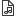 SECTORAL AND SPECIALIZED MEETINGS OF CIDIMinisteral level meetingCooperationThe Third Specialized CIDI Meeting of High-Level Cooperation Authorities was held virtually on December 2 and 3, 2021 under the theme “Cooperation and partnerships as drivers of post-COVID-19 socioeconomic recovery in the region.” The meeting was attended by more than 230 representatives from 30 member states, including government ministers, high-level cooperation authorities, ambassadors, and other partners from different sectors.During the meeting, more than 20 member states made concrete offers of cooperation and identified needs where further assistance was required to recover from the socioeconomic impacts of the COVID-19 pandemic. In addition, 25 strategic partners, including representatives of observer states, international and regional organizations, philanthropic foundations, private companies, and academic institutions outlined some of their priorities in the region and highlighted areas in which there is potential for collaboration with the Executive Secretariat for Integral Development.Another important outcome of the meeting was the establishment of three working groups to ensure that the work of the Inter-American Agency for Cooperation and Development (IACD) would have a more strategic vision in the future, in line with the needs of the countries. The topics to be addressed by the working groups are: (1) CIDI ministerial process and the role of the region’s cooperation authorities; (2) financing for development cooperation within the OAS/SEDI framework; and (3) the IACD’s role in the international development cooperation landscape.  The officers elected to coordinate the working groups are tasked with bringing together representatives of the cooperating authorities to examine further the issues identified, facilitate the exchange of information, define a schedule of activities, provide periodic updates and report to the Management Board on conclusions and recommendations with a Plan of Action.	The Final Report of Third Specialized CIDI Meeting of High-Level Cooperation Authorities is contained in document CIDI/RECOOP-III/doc.8/22 rev. 1: ENG |ESPPreparatory meetings for ministerial level meetings 	In the second half of this year, and subsequent to the fifty-second regular session of the General Assembly, three sectoral ministerial-level meetings will be held within the framework of CIDI: (i) the Ninth Meeting of Ministers and Highest Authorities of Culture, in Guatemala, on October 27 and 28; the Eleventh Inter-American Meeting of Ministers of Education, virtual meeting, on November 10 and 11; and (iii) the Fifth Meeting of Ministers and High Authorities for Social Development in the Dominican Republic on 17 and 18 November. Below is a brief summary of the activities carried out in preparation for these events.CultureThe Ninth Inter-American Meeting of Ministers and High Authorities of Culture, scheduled to be held in Antigua Guatemala on October 27 and 28, 2022, under the theme “Technology, creativity and innovation as an opportunity to develop and strengthen culture,” will include the following subthemes: Methodologies and policies for the promotion of arts and literature management and consumption; cultural and creative economy and industries; and strengthening cultural heritage and expressions. The meeting will provide an opportunity for governments throughout the region to discuss the role of technology, creativity, and innovation in strengthening culture and artistic expressions, as well as to identify specific areas of cooperation among member states to promote technology in the management, production, and consumption of arts, literature and other cultural and creative products.The preparatory meeting was held virtually on September 12, 2022, in accordance with the cycle of the sectoral process. During the meeting, which was attended by representatives of most member states, discussions were concluded on the “Draft Declaration of Antigua Guatemala” and the “Draft Plan of Action of Antigua Guatemala,” which will be presented to the ministers for their consideration at the ministerial meeting. 	Social Development Ministers and High Authorities of Social Development of the Americas will meet in Santo Domingo, Dominican Republic, from November 17-18, 2022, for the Fifth Meeting of Ministers and High Authorities of Social Development (V REMDES), where they will reflect on and discuss the issue of “Strengthening Hemispheric Cooperation towards Resilient Reconstruction and Sustainable Social Development in the Americas.”The draft agenda (CIDI/doc. 346/22 rev.1: English| Español |Français| Português) and annotated agenda of the meeting (CIDI/doc. 345/22 rev. 2: English |Español |Français | Português) were approved by CIDI at its regular meeting on May 31, 2022. These documents describe the topics, the objectives and expected results, and the proposed structure of the V REMDES Meeting.	The Preparatory Meeting of the V REMDES will be held on October 20, 2022, as part of the triennial sectorial process of social development. In this preliminary session, representatives of the Permanent Missions of the OAS member states and the sectoral authorities of social development will conclude the negotiation of documents to be agreed upon during the ministerial level meeting, will consider the draft schedule for the meeting, and will address other issues related to the organization of the meeting.	The V REMDES seeks to identify regional priorities in social development, and share effective experiences and innovations in social protection policies as a fundamental strategy to address persistent gaps and needs in the Americas, including emerging ones as a consequence of the COVID-19 pandemic; and expand and consolidate regional cooperation alliances through the reactivation of the Inter-American Social Protection Network (IASPN). Furthermore, the ministers and high authorities will approve the “Inter-American Declaration of Priorities in Social Development” to advance the social development in the region and an Action Plan outlining specific activities to be implemented during the next three-year cycle 2022-2025 by the Working Groups that have been operating since 2019.	Education		The preparatory meeting for the Eleventh Inter-American Meeting of Ministers of Education was held virtually on July 28, 2022. The Meeting was inaugurated by the Honorable Jaime Perczyk, Minister of Education of the Republic of Argentina, Chair of the Inter-American Committee on Education, and was attended by 28 delegations from member states. At the preparatory meeting the following documents were agreed upon for subsequent presentation at the meeting of ministers: Draft Inter-American Education Agenda 2022-2027; Draft Hemispheric Declaration on Education; Draft Hemispheric Plan of Action on Education. The representatives of the ministries of education of the region have agreed that, apart from seeking concrete solutions to both existing challenges and those that came to light during the pandemic, it is essential to build on lessons learned, to share and enrich the knowledge, experiences, concerns, and aspirations of the educational community, and to work so that these consensuses take root in an inclusive, diverse, and equitable hemispheric framework.	During the Eleventh Inter-American Meeting of Ministers of Education, leaders and policy makers from OAS member states are expected to meet virtually to reimagine a new and better future with education systems that better serve students and societies— systems that are resilient, responsive to rapid change, adaptive, and can manage and ensure educational continuity in evolving contexts, whether in a post-pandemic world or any other type of natural, social, economic, or migratory disruption.Planning Meetings	Labor		The Planning Meeting of Authorities of the Labor Ministerial Process was held virtually on February 3 and 4, 2022, to prepare the draft 2022-2024 Work Plan of the IACML and to decide on the activities and distribution of resources of the Inter-American Network for Labor Administration (RIAL). At its meeting on June 8, 2022, the CIDI Committee on Partnership for Development Policies approved the 2022-2024 Work Plan of the IACML, which takes aim at eight priority areas of action, as well as the activities of the political process and the RIAL to address them. These priority areas are: future of work and new forms of employment; education-employment linkage; gender equality; labor legislation compliance; strengthening and modernization of ministries of labor; social dialogue; occupational health and safety; and transition from the informal to the formal economy.TourismThe Planning Meeting of the Authorities of the Tourism Ministerial Process was held virtually on May 18, 2022. The main objective of the Meeting was to present and agree on the draft CITUR Work Plan for the period 2022-2024, within the framework of the Declaration of Paraguay. The Work Plan was formally approved by CIDI's Committee on Policies for Solidarity Cooperation for Development at its meeting held on July 12, 2022. The Plan sets out concrete measures to fulfill the mandates and commitments of the Paraguay Declaration and incorporates these actions within the framework of the action plans of the four CITUR specialized working groups established in 2020. Within the framework of CITUR's 2022–2024 work plan, a High-Level Forum for Building the Disaster Resilience of Small Tourism Enterprises was held in Montego Bay, Jamaica in July 2022. Likewise, in accordance with the work plan, a Digital Repository on Indigenous Tourism is being created in connection with the Indigenous Tourism Collaborative of the Americas.ACTIVITIES OF THE CIDI SUBSIDIARY BODIES CIDI's day-to-day tasks were carried out through its three standing committees: the Committee on Policies for Solidarity Cooperation for Development, the Committee on Program, Budget and Evaluation, the Committee on Migration Issues (CAM), and the Management Board of the Inter-American Gagency for Cooperation and Development (MB/IACD).The following is a summary of the work of the IACD, the inter-American committees, as well as the permanent committees and working groups of CIDI.Inter-American Agency for Cooperation and Development	The Inter-American Agency for Cooperation and Development (IACD), as established by its Statute (document CIDI/doc.201/16: English | Español | Français | Português) is the subsidiary body of CIDI created to promote, coordinate, administer and facilitate the planning and execution of programs, projects and activities within the scope of the Charter of the Organization of American States and, in particular, within the framework of the Strategic Plan for Partnership for Development of CIDI.The IACD has the following functions:The administration, evaluation, and supervision of the partnership for development activities established within the framework of the CIDI Strategic Plan and its Inter-American Programs approved by CIDI.The administration and supervision of the fellowship, scholarship and training programs of the OAS.The development and establishment of cooperative relations with Permanent Observers, other states, and national and international organizations, regarding partnership for development activities.Manage and account for the resources of the Development Cooperation Fund (DCF/OAS) and other funds raised by and entrusted to the IACD. The mobilization of financial, technical, and other resources in order to strengthen partnership for development activities. The approval, in accordance with Article 9 of these Statutes and of the program and policy guidelines approved by CIDI, of the method of implementation of partnership for development activities and the determination of their level of financing, endeavoring to target the most pressing needs of the member states, especially the relatively less-developed countries and those with smaller economies.		The Management Board of the IACD is composed of nine member states of the Organization of American States elected by CIDI, observing, in accordance with the provisions of Article 77 of the Charter, the principles of rotation and equitable geographical representation, and ensuring that no member state is excluded from the opportunity to be elected to the Board and that all regions have the opportunity to be always represented (Rules of Procedure of the Management Board of the IACD (document CIDI/Doc.202/16 corr.1: CIDI/doc.202/16 corr.1: English | Español | Français | Português).Chair:	Lic. Karla de Palma, General Director of El Salvador Agency for International Cooperation (ESCO)Vice-Chair:	Omari Seitu Williams, Minister Counselor, Deputy Permanent Representative and Alternate Representative, Permanent Mission of Saint Vincent and the GrenadinesMembers:	Argentina, Chile, Colombia, El Salvador, Honduras, Mexico, Peru and Saint Vincent and the Grenadines and United States The IACD Board of Directors held four (4) formal and one (1) informal meetings during the course of the year. Among the main issues addressed and decisions taken are the following:Cooperation for DevelopmentBased on the decisions adopted during the Third Specialized CIDI Meeting of High-Level Cooperation Authorities, the Management Board of the IACD, at its meeting of March 23, 2022, elected the officers of the following Working Groups:Working Group 1:	Updated Model of the CIDI Ministerial Process and the Role of Cooperation Authorities in the RegionChair:	UruguayCo-Chairs:	Brazil HondurasWorking Group 2: Financing Partnership for Development within the Framework of the OAS/SEDIChairs:	BelizeCo-Chairs:	Peru			The BahamasGuatemalaWorking Group 3: The Role of the IACD in the International Development Cooperation LandscapeChairs:	ColombiaCO-Chairs:	Argentina			Uruguay Dominican RepublicThe IACD Working Groups submitted the following work plans:Work plan of Working Group 1: document IACD/JD/doc-202/22Work plan of Working Group 2:  document AICD/JD/doc-200/22Work plan of Working Group 3: document IACD/JD/doc-201/22In order to strengthen cooperation activities and the IACD, the Working Groups have worked on the proposal of paragraphs for consideration by CIDI and subsequent submission to the General Assembly. The elaboration of these paragraphs are consistent with the objectives set out in the work plans of the Groups. As a result of several meetings and consultations with the Secretariat, paragraphs (document CIDI/doc. 203/22 rev.2: English |  Spanish) were agreed during the meeting held by the Management Board on September 19, 2022 and were submitted to CIDI for inclusion in the draft resolution “Promoting Hemispheric Initiatives in The Area of Integral Development: Promoting Resilience” to be submitted to the General Assembly at its fifty-second regular session.Development Cooperation FundAt its meeting on November 2, 2021, the Management Board approved the request of Saint Vincent and the Grenadines to be included in the list of beneficiary countries for the 2021–2024 programming cycle. To give effect to this inclusion, the IACD Management Board approved the disbursement of Development Cooperation Fund resources in the amount of US$100,000.00 to be added to the approved seed fund of US$1.7 million, for a total of $1.8 million for the 2021–2024 programming cycle.The Development Cooperation Fund (DCF) presented an update on the status of program implementation for the 2021–2024 Programming Cycle during the IACD Management Board meeting on June 2, 2022 (document IACD/JD/INF.82/22:  English | Español)OAS Scholarship and Training Programs:Pursuant to resolution AG/RES. 2971 (LI-O/21), the Management Board decided to approve the disbursement of funds assigned to the OAS Scholarship and Training Programs in the 2022 OAS program-budget (document AICD/JD/INF.72/21 rev. 2: English | Español).Capital Fund for OAS Scholarship and Training Programs:Pursuant to resolution AG/RES. 2971 (LI-O/21), the Management Board decided to authorize the deposit of unused or de-obligated 2021 scholarship funds,  to the Capital Fund for the OAS Scholarships and Training Programs (document AICD/JD/DE-135/22: English | Español)The Inter-American Cooperation Network (CooperaNet):The Inter-American Cooperation Network (CooperaNet), SEDI’s online platform that offers a consolidated space to promote alliances between the OAS member states, development partners, and experts in the region to foster the exchange of good practices and experiences through technical cooperation to achieve the Sustainable Development Goals and its 2030 Agenda. CooperaNet responds to the mandate of the member states’ Cooperation Authorities to facilitate regional and multisectoral cooperation to promote development and respond to the different situations and challenges facing the region.CooperaNet has 275 cooperation offers available from Peru, Argentina, Panama, Uruguay, and Guatemala and 11 offers from 2 OAS development partners. Additionally, there are 8 needs from 8 different countries aligned with the programs under execution within the framework of the Development Cooperation Fund.Periodically, training is carried out for the focal points of the region’s Cooperation Authorities on using the platform. As a result, 7 Unique Institutional Accounts have been created, and new cooperation offers have been uploaded according to the updates of the member states; cooperation portfolios. Additionally, the SEDI Technical Cooperation Section will hold a series of webinars entitled “Promoting new alliances through CooperaNet, the cooperation platform of the Americas’’ during the second half of 2022. These webinars are intended to facilitate the socialization of the new cooperation offers between member states and development partners and promote the creation of new alliances. The Cooperation Authorities will present these new offers for the first time.As part of CooperaNet’s new communication strategy, official communications from SEDI have been distributed to the member states and Cooperation Authorities from August 2022. These communications refer to the latest and most recent offers uploaded on the platform for their use and knowledge.Reports presented by the SecretariatThe IACD Management Board received the following reports from the Secretariat:IACD Management Board working groups established at the Third Specialized CIDI Meeting of High-Level Cooperation Authorities: “Guidelines: Working Groups of the Inter-American Agency for Cooperation and Development (IACD)” (document IACD/JD/doc.194/22 rev. 2:  English | Español)Development Cooperation Fund (DCF): Report “Status of the Execution of Programs under the Development Cooperation Fund (DCF), Programming Cycle 2021–2024” (document IACD/JD/INF.82/22):  English | Español)Update on the OAS CooperaNet Platform (Prepared by the Secretariat, based on the information on the CooperaNet Platform, as of April 20, 2022) (document AICD/JD/doc-198/22:  English | Español)Nonpermanent Specialized CommitteesThe Nonpermanent Specialized Committees (CENPES) are technical bodies supporting the CIDI in addressing specialized matters or developing specific aspects of inter-American cooperation in the priority cooperation areas approved by the General Assembly. The functions and composition of the CENPES are defined in Articles 13 to 16 of the CIDI Statutes. During the period covered by this report no new CENPES have been created nor have the existing ones met.Inter-American CommitteesThe inter-American committees are organs of CIDI established pursuant to Article 17 of the CIDI Statute and Article 77 of the Charter of the Organization of American States (OAS), with the purpose of giving continuity to the sectoral dialogue of cooperation in solidarity and following up on the mandates of the Summits of the Americas in a certain sector, as well as identifying and promoting multilateral cooperation initiatives. Its members are the political-technical sectoral authorities accredited by each member state.	Science and Technology During the period covered by this report, the officers of the Inter-American Committee on Science and Technology (COMCyT) were elected at the regular meeting of CIDI held on August 30, 2022.  The Honorable Daryl Vaz, Minister of Science, Energy and Technology of Jamaica, was elected by acclamation as Chair; and Dr. Benjamin Abelardo Marticorena Castillo, President of the National Council for Science, Technology and Technological Innovation (Concytec) of Peru, and Dr. Flavio Salazar Onfray, Minister of Science, Technology, Knowledge, and Innovation of Chile, as Vice Chairs. CultureThe following activities were held within the framework of the Work Plan of the Inter-American Committee on Culture (CIC): (1) Virtual Dialogue on the Recognition of Afro-descendent Cultural Heritage in the Americas, June 8, 2022; (2) the fourth edition of the Great World Forum of Art, Culture, Creativity and Technology (G-FACCT)/III Orange Economy Summit, on July 22, 2022, provided the setting for the Roundtable on the Flow of Cultural Goods and Services in the Americas: Prospects, Opportunities, and Challenges; (3)  the electronic publication “Best Practices in the Americas in Interinstitutional Coordination in the Orange Economy” was prepared with information compiled from several member states.		Social DevelopmentThe Fifth Meeting of the Inter-American Committee on Social Development (CIDES) was held on March 22, 2022, chaired by Mrs. María del Rocío García Pérez, Undersecretary of the Secretariat of Welfare of the Government of Mexico. During this meeting, the Technical Secretariat of the Ministerial Process for Social Development and CIDES presented a report on the progress made in implementing the mandates and commitments of the Ministerial Process for Social Development in follow-up to the Plan of Action of Guatemala and its own Work Plan (CIDI/CIDES/RPA/doc.3/21 rev.1) and on the progress made in the activities of the Working Groups. The 24 delegations present agreed on the activities for the preparation of the Fifth Meeting of Ministers and High Authorities of Social Development (V REMDES) and the authorities presented the preliminary versions of the main documents: Preliminary Draft Agenda, CIDI/CIDES/doc.1/22 rev.1, Preliminary Draft Declaration CIDI/CIDES/doc. 5/22 and the Preliminary Draft Plan of Action CIDI/CIDES/doc. 6/22.The Working Group 1 on “Measurements of multidimensional poverty and the design of public policies focused on guaranteeing well-being and the enjoyment of a good quality of life”: held the workshop on “Multidimensional Poverty Indices, Good Practices, and Lessons Learned from the Americas and the Impact of the Covid-19 Pandemic on Poverty”, virtually on April 26 and 27, 2022. During the workshop, experts participated and shared information on the context of the region and recent advances in the measurements of multidimensional poverty and the experience of their countries, pointing out the challenges and innovations they put in place to adapt the methodologies they use to measure multidimensional poverty during the pandemic. This working group, with the support of the SARE/DSI Technical Secretariat, is preparing a compendium entitled “Compendium of experiences, promising practices and lessons learned from the development and implementation of multidimensional poverty measurements in the Americas” that will be presented during the V REMDES and systematizes information on the different methodologies used by the countries of the region to measure multidimensional poverty with an emphasis on the lessons learned and innovations that they put in place to adapt these methodologies to the context of the pandemic generated by COVID-19.Working Group 2 on “Social protection systems that lead to social development through the reduction of poverty and inequality and expand social protection with a comprehensive approach”: held the workshop “Policies and Innovations in Social Protection to Mitigate the Effects of the COVID-19 Pandemic”, virtually on May 26, 2022. This Group will hold a second workshop in October 2022 entitled: “National Care Systems as a Poverty Eradication Strategy” in which the member states will have the opportunity to exchange information, knowledge and lessons learned on experiences of co-responsible care management. The workshop seeks to strengthen institutional capacities for the design and execution of public policies sensitive to care, identify opportunities for technical cooperation between national institutions responsible for the design and implementation of policies, programs and initiatives associated with care systems, highlighted the mechanisms to promote the adoption of Comprehensive Care Systems in the countries of the region.EducationThe Ninth Regular Meeting of the Inter-American Committee on Education (CIE) was held on November 18 and 19, 2021, virtually, where the motto of the Eleventh Inter-American Meeting of Ministers of Education was approved: “Towards the construction of a new hemispheric educational pact in contexts of change.” During this meeting, resolution CIDI/CIE/RES.1/21 “Methodology for the Construction of the Second Phase of the Inter-American Educational Agenda”, a guiding element for the definition of the new pillars of the Inter-American Educational Agenda 2022-2027, was adopted. This meeting was attended by delegations from 28 Member States.On February 16, 2022, in response to the mandates of resolution CIDI/CIE/RES.1/21, the First Special Meeting of the CIE was held, during which the Ministries of Education of the region deepened the discussion on the priority areas and thematic lines that would integrate the Inter-American Educational Agenda 2022-2027. The preliminary draft of the Inter-American Educational Agenda for the five-year period 2022-2027 includes the emerging needs of the region in two priority areas: Systemic approach for the construction of resilient education systems and Intersectoral Agenda. Finally, on July 28, 2022, in the framework of the Preparatory Meeting for the Eleventh Inter-American Meeting of Ministers of Education, the following documents were agreed: Draft Inter-American Educational Agenda 2022-2027 (document CIDI/RMPE/doc. 48/22 rev.1: Español | English), Draft Hemispheric Declaration on Education (document CIDI/RMPE/doc. 49/22 rev.1: Español |  English) as well as the Draft Plan of Action (document CIDI/RMPE/doc. 50/22 rev.1: Español | English.)  The documents will be presented for consideration by the Ministers of Education on November 10 and 11, 2022.PortsThe Twenty-Second Meeting of the Executive Board of the Inter-American Committee on Ports (CECIP) was held virtually on March 15, 2022 with the participation of the highest authorities of the countries that make up the CECIP: Argentina, Barbados, the United States, Honduras, Mexico, Panama, Paraguay, Peru and Uruguay. During the Meeting, the Resolution of Colonia del Sacramento (CECIP/RES.1/22), the progress reports on the activities of the CIP Secretariat as well as of the six chairs of the Technical Advisory Committees (CTC), and the operational budget for 2023 were approved. It should be mentioned that changes were agreed to the CIP Rules of Procedure (CECIP/doc.17/22 corr.1) so that regular CIP meetings are held every three years instead of every two years, a proposal that will be submitted to CIDI for consideration. During the Meeting, Honduras' offer to host the Thirteenth Regular Meeting of the CIP, to be held in June 2023, was welcomed.Permanent committeesCommittee on Partnership for Development PoliciesChair from April to July 2022: 	Ambassador María Fernanda Cortizo, Alternate Representative of Panama to the OASChair since August 2022: 	Minister Counsellor Mikhail Bulard, Alternate Representative of The Bahamas to the OASVice-Chair: 	Minister Counsellor Mikhail Bulard, Alternate Representative of The Bahamas to EOA who assumed the Presidency in August 2022El artículo 56 del Reglamento de las reuniones ordinarias y extraordinarias del CIDI, confiere a la Comisión de Políticas las siguientes funciones:To prepare, at the request of the regular meetings of CIDI, the draft strategic plan and draft inter-American programs using, when appropriate, any technical inputs to those drafts that may arise from sectoral or specialized meetings on the corresponding thematic subject;To monitor implementation of the substantive aspects of the inter-American programs and make recommendations necessary to ensure coherence between cooperation policies and the projects and activities undertaken by the Executive Secretariat for Integral Development and other pertinent areas of the General Secretariat;To prepare the draft yearly schedule of meetings held within the framework of CIDI: sectoral or specialized at ministerial or equivalent level, inter-American committees, and other high-level policy and technical meetings;To analyze the annual work plans and semiannual progress reports of the pertinent areas of the General Secretariat as well as the reports of the IACD, and submit to the regular meetings of CIDI the recommendations that it deems appropriate; andTo take up other matters within its sphere of competence that regular or special meetings of CIDI assign to it.	The Committee held nine (9) formal meetings and three (3) informal meetings. The main tasks carried out during this period were as follows:On June 8, 2022, the Committee elected, by acclamation, Mr. Mikhail Bullard, Alternate Representative of The Bahamas to the OAS, as Vice Chair.The Committee adopted its Work Plan (document CIDI/CPD/doc.210/22 rev.1: English |  English).It also approved the 2022-2024 Work Plan of the Inter-American Conference of Ministers of Labor (document CIDI/CIMT/RPA/doc. 36/22 (English |  English).The Secretariat for Administration and Finance of the General Secretariat made a presentation on the provisions adopted by the General Assembly through resolution AG/RES. 2971 (LI-O/21) on the creation of new mandates and costing, and prioritization of mandates.The Committee considered and adopted a methodology for the submission and negotiation of draft resolutions and the proposed format of CIDI's draft onmibus resolution (document CIDI/CPD/doc.211/22: English |  Español)In subsequent meetings, the Committee followed up on the implementation of the activities of the triennial ministerial cycle, with reports from the technical secretariats of the ministerial processes of science and technology, sustainable development, education, ports, tourism and labor, on the progress made in the implementation and follow-up of ministerial decisions.On June 6, 2022, the Executive Secretariat for Integral Development presented the document entitled “General Revised Guidelines for Sectoral Ministerial Processes in the Framework of the Inter-American Council for Integral Development” (document CIDI/CPD/doc. 212/22: English | Español), which aims to update the process of the triennial cycle to be followed to organize the sectoral meetings of ministerial and/or high level that are carried out within the scope of CIDI. The document describes in detail the format of the meetings, the parties involved, the parameters for the preparation of agendas and working documents, as well as their convergence with the general strategic priorities of the OAS. The Committee decided that the review of the Secretariat's proposal will take place after the regular session of the General Assembly scheduled for October 2022.The Committee considered the structure of the CIDI omnibus draft resolution to address the provisions of the General Assembly relating to the creation of new mandates and proposals for texts by member states and/or draft resolutions for the General Assembly.  The Committee agreed to maintain the current structure of the CIDI draft omnibus resolution to be transmitted to the fifty-second regular session and to consider the changes necessary to address the decision taken by the General Assembly on the costing of new mandates, as a matter of priority, after the fifty-second regular session of the General Assembly.The Committee approved the 2022-2024 Work Plan of the Inter-American Committee on Tourism (CITUR) (document CIDI/TUR/RPA/doc. 2/22 rev.2: English |  English)In preparation for the fifty-second regular session of the General Assembly, the Committee held meetings with the support of the technical areas of the Secretariat to elaborate the draft omnibus resolution “Promoting Hemispheric Initiatives in The Area of Integral Development: Promoting Resilience”. Negotiations on the draft resolution were concluded on September 20, 2022 and the draft resolution (document CIDI/CPD/doc.213/22 rev. 10 (English |  English |  Français | Português) was submitted for consideration by CIDI on September 27, 2022, without consensus regarding preambular paragraph 7 and operative paragraph 75, in which the agreement between the member states  was not reached on the use of the expressions “women in all their diversity” or “all women”. Program, Budget, and Evaluation CommitteeUnder Article 57 of the Rules of Procedure for Regular and Special Meetings of CIDI, the Committee on Migration Issues has the following functions:To analyze the budget execution of partnership-for-development activities approved by the governing bodies and monitor the results, impact, and sustainability of those activities on the basis of the reports submitted by the General Secretariat and the IACD Management Board;When appropriate, to identify and propose to regular meetings of CIDI arrangements, procedures, and sources of financing for programs approved by the member states;To examine and make recommendations to regular meetings of CIDI regarding all matters in the Organization’s program-budget having to do with partnership for development;To take up other matters within its sphere of competence that regular or special meetings of CIDI assign to it;The Committee did not hold meetings during the period covered by this report. 	Committee on Migration Issues Chair:	Ana Gabriela Vásquez Rivasplata, Alternate Representative of Peru to the OAS	Vice-Chair:	Jacqueline Adriana Melgar Figueroa, Alternate Representative of Guatemala to the OAS (until 31 August 2022)In accordance with Article 58 of the Rules of Procedure for regular and extraordinary meetings of CIDI, the Committee on Migration Issues (CAM) has the following functions:a.	To serve as the principal forum in the Organization responsible for migration issues, adopting a comprehensive, balanced, and technical approach that takes into consideration the contributions and challenges represented by migration for countries of origin, transit, destination, and/or return, as well as incorporating a gender approach and perspective;b.	To promote dialogue, cooperation, and exchanges of experience, lessons learned, and best practices in migration matters at the international, regional, subregional, and bilateral level, within a framework of respect for human rights, fostering recognition of the important contribution of migrants to integral development in the Hemisphere;c.	To review, implement, and monitor such migration matters as the General Assembly or CIDI may entrust to it; andd.	To promote linkages and exchanges of information with other international agencies and subregional consultative processes that have mandates in this area.			The CAM held a total of twelve (12) formal sessions to address the topics established in the calendar of activities:Included in the approved work plan for the period 2021-2022 (document CIDI/CAM/doc.102/22:English |  English | Français |  Português). This work plan established the objective of addressing migration issues in the Americas in a multidimensional manner, with a rights-based approach, covering the social and economic dimensions, from a national and regional perspective and with a gender perspective, seeking to highlight the initiatives generated at the multilateral level for dialogue and cooperation on migration and international protection. The conclusions emanating from the discussions in the sessions would constitute the basis for the proposal of paragraphs for discussion and incorporation in the omnibus resolution of CIDI, for the consideration of the General Assembly.  The thematic sessions included high-level speakers and experts and representatives of recognized entities on the subject of migration, who facilitated the addressing of the following topics: “Migration in the Americas: main dynamics and migratory figures”; “Migration in North America and Migration in Central America and Mexico”; “Migration in South America and Migration in the Caribbean”; “Migration governance and international and regional mechanisms and processes on migration towards the development of a comprehensive and hemispheric approach (GCM, CRM, CSM, Quito Process, R4V Platform, MIRPS and CAM”; “Migration, natural disasters and climate change”; “The role of local governments in the reception and integration of migrants”; “Prevention of racism, xenophobia and intersectional discrimination against migrants” and “Regularization and regular channels for the admission and stay of migrants.”In preparation for the General Assembly and through four formal meetings, the CAM held discussions and negotiations of the proposed paragraphs on migration for consideration by CIDI for transmital to the the General Assembly. These negotiations concluded on September 20, 2022, with the agreement to submit the proposed paragraphs contained in document CIDI/CAM/doc.203/21 rev.4 (English |  English | Français | Português), for inclusion in the CIDI omnibus resolution "Promoting hemispheric initiatives in the area of integral development: Promoting resilience." ACTIVITIES OF THE EXECUTIVE SECRETARIAT FOR INTEGRAL DEVELOPMENT (SEDI) (January to December 2021) The work of the Executive Secretariat for Integral Development of the Organization of American States (OAS/SEDI) is guided by the core tenets articulated in the OAS Charter and Social Charter of the Americas. SEDI derives its mandates from the Summit of the Americas, the OAS General Assembly and the various sectoral meetings at ministerial level. Fundamental to the work of OAS/SEDI is political dialogue and technical cooperation among the member states working towards the socio-economic development of the region.  Through high-level political dialogue, OAS/SEDI works with member states to define policy and priorities that they consider critical to the alleviation of poverty and the elimination of inequality in the Hemisphere. Policy imperatives are translated into programs, projects and activities which are implemented through cooperation and in partnership with other regional an international public and private institutions and civil society organizations with common goals.  The OAS Comprehensive Strategic Plan approved in 2016 tasked OAS/SEDI with some specific objectives in the following areas: education, competitiveness, small and medium enterprises, labor, culture, science and technology, resource management, renewable energy and energy efficiency, tourism and sustainable development. Activities in these core areas are primarily geared towards human capacity building and institutional strengthening to foster a strong socio-economic ecosystem which allows for the amplification of democratic governance in each member state. Additionally, OAS/SEDI promotes competitive, secure, sustainable, and inclusive port development in OAS member states.In addition to being the Secretariat of the Inter-American Council for Integral Development(CIDI)- the primary multilateral forum for dialogue on the development challenges facing the region- OAS/SEDI  provides advisory services and direct technical assistance to member states on specific issues and finances, implements, and/or coordinates specific development projects with resources from the Development Cooperation Fund (DCF/OAS) and with external resources from member states, observer member states, development banks, the private sector, academia and other partners.  The core remit of SEDI as articulated in OAS Charter, continues to be a conduit for Triangular, South-South, and Horizontal cooperation. Through its many networks, programs and projects, OAS/SEDI facilitates the transfer of knowledge, lessons learned and good practices between and among members states as they lead and manage their own socio-economic development.	SEDI is acutely mindful of the dire challenges facing our region. Reports indicate that, in 2020, Latin America and the Caribbean experienced the worst crisis in its recorded history, a sharpest economic contraction in the developing world. Data indicates that contraction of investments relative to GDP was greater in Latin America and the Caribbean that in any other developing region. During 2021, as since the beginning of the COVID-19 pandemic, in the face of the unprecedented challenges faced by OAS member states, SEDI has focused on reorienting existing programs and initiatives to meet the emerging needs of member states. Thus, SEDI programs have provided authorities and support institutions with capacity building opportunities and simple, reliable and secure tools to engage member states in some of the most urgent development issues confronting our region at this time: climate financing, food security and nutrition, education and human development, national energy transition as an engine for recovery, improving new skills for industrial revolution, and science for decision making, youth skills gap and readiness for industry 4.0, promoting the inclusion of women, rural and indigenous communities and other populations in vulnerable situations in STI, public-private-academia collaboration to enhance quality of life and support micro, small, and medium-sized enterprises (MSMEs), among others.As is well known, the travel and tourism sectors have been among the worst affected by the COVID-19 pandemic. International tourist arrivals world-wide declined amid global travel and other restrictions adopted to contain the ongoing COVID-19 pandemic. Due to the overwhelming impact that the COVID-19 pandemic has had on the tourism sector, specific activities were undertaken by SEDI to support member states’ response. Much of this involved capacity-building and sharing Webinars or adapting existing actions to address the new reality and covered the following priority areas: Tourism Safety and Security; Infrastructure; Sustainability; Product and Service Quality: Marketing and promotion; Travel and Visa Facilitation. The OAS General Secretariat through SEDI has also been supporting country efforts to safely re-open destinations to international visitors. While pre-pandemic was already characterized by the huge inequalities in our region the post-pandemic brings into sharp focus just how quickly we must act to confront the stark reality that we now face as it relates to education in our region. SEDI activities with the sectoral authorities, addressed the issues of inclusion and equity in education with the objective of sharing educational policies, regulations, tools and experiences of the countries of the region for the promotion of a quality, inclusive and equitable education in contexts of change.Recognizing that the pandemic accelerated the digital economy, and that e-commerce reinforced the need to develop skills and training in innovation-driven sectors and technologies, SEDI supported the design of policies and programs aimed at improving access to science, innovation and technology in order to support digital transformation in member states, closing digital and opportunity gaps; and improving the economic and social situation of youth, women and the vulnerable population. In this regard, another achievement in 2021 that SEDI is pleased to highlight is the launch of the first Youth Academy of Transformative Sciences and Technologies in the Americas.In a scenario of diminished resources, much of SEDI’s work is funded by voluntary contributions from member states and other donors. Recent decline in the development resources for the Latin American and Caribbean region, among key donors has presented the Secretariat with the challenge of inadequate resources which has negatively impacted it’s ability for fully respond to the emerging needs of member states. For this reason resource mobilization remains a key component of SEDI’s work and thus has pursued partnership with major international and regional actors such as IBM, Amazon, Facebook, the IDB, GDF, the Swiss Agency for Development and Cooperation, internet societies, the Space Foundation, the US Department of Commerce, and leading academic institutions like Texas A&M University, University of California Riverside, University of Chicago, Duke University, and many others, with programs in women’s economic empowerment, digital transformation, STEM teacher training, water sanitation, the commercialization and transfer of technology, digitalization of small businesses, energy transition and launched the first Youth Academy on Transformative Technologies.	In 2021, SEDI programs have helped identify tools and new policies to strengthen the MSME ecosystem and have provided support to professionals and entrepreneurs to help accelerate their innovative solutions, technologies, products and services. SEDI worked on the integration of resilience and disaster risk management and on projects aimed at post-pandemic recovery. SEDI has contributed to strengthening the capacity of member states to improve working conditions, create jobs, and promote labour rights, productive employment and decent work for all.	The following section highlights some of SEDI's achievements:Caribbean Small Business Development Center Program: 9,831 small businesses assisted; support for 12,021 jobs; $84.4M of revenue generated from sales; @$6M in profits; and $1.4M in capital contributions with loans in 6 Caribbean member states.6 training sessions for @500 authorities of MSME support institutions totake advantage of digitalization and strengthen the resilience and recovery of MSMEs.Theproject “Economically Empowered Women for Equitable and Resilient Societies” Launch of the “OAS Academy for Youth in Transformative Technologies” Withthe U.S. Department of the Interior and George Washington University, the Indigenous Tourism Dialogue of the Americas was established.8 technical workshops on energy infrastructure resilience and promotion of hydrogen markets and establishment of a Latin American and Caribbean green hydrogen network. The Sustainable and Climate Resilient Management of High Andean Ecosystems Project was approved The project “Promotion of water security in the Trifinio Region: Promoting the formulation of a Strategic Action Plan for its transboundary basin of the Lempa River” was developed.237,000 teachers trained in science, technology, engineering and mathematics. 3,131 scholarships in partnership with international institutions.100 interest-free loans and 2 scholarships to international students due to the pandemic.840 master's scholarships to port officials from 30 Member States; 31 online professional development courses for @US$733,500; @3,000 port officers from 29 Member States exposed to best practices through 17 webinars. Implementation of the projects “Improving Disaster Risk Management in Caribbean Ports” and “Establishment of a Community Port System for Barbados.”23 emergency management professionals in 9 Caribbean States trained in Community Emergency Response Teams; and more than 55 owners and managers of small tourism businesses trained in business continuity and contingency plans.A comprehensive report on SEDI's activities is contained in Annex I to this document and the website of the implementing departments reports on ongoing initiatives and additional results of completed programmes.ANNEXESANEX I:	Annual Report of SEDI to CIDI – January - December 2021 CIDI/doc.341/22 rev. 1: English | Español| Français |PortuguêsANNEX II: 		Contributions to the DCFANNEX IIPAYMENTS OF THE DCF CONTRIBUTIONS(Updated as of September 15, 2022)CIDRP03713E01CountrysAmount of the contributionAmount of the contributionAmount of the contributionAmount of the contributionAmount of the contributionAmount of the contributionAmount of the contributionAmount of the contributionAmount of the contributionCountrys201420152016201720182019202020212022Antigua and Barbuda$6,988.00$1,000.00$1,000.00$1,000.00$2,500.00Argentina$58,784.16$10,078.41$9,870.13$20,000.00$2,565.91$2,565.91$3,996.26Bahamas$20,000.00$15,000.00$20,000.00$20,000.00$20,000.00Barbados $16,400.00$16,400.00$16,400.00$16,400.00$16,400.00$16,400.00Belize$8,000.00$8,000.00BoliviaBrazilCanadaChile$113,000.00$30,000.00Colombia$50,000.00Costa Rica $29,462.04$30,000.00$30,000.00$30,000.00$30,000.00$30,000.00$30,000.00$30,000.00Dominica$5,100.00$5,100.00$5,100.00$5,100.00$5,100.00$5,100.00$5,100.00Ecuador $8,340.00$6,000.00$16,680.00$6,500.00$6,500.00$7,000.00$5,000.00$5,000.00El Salvador$32,100.00$32,100.00$32,100.00$32,100.00$32,100.00$32,100.00Unites StatesGranadaGuatemala$10,693.92Guyana$5,100.00$5,100.00$5,100.00$6,745.76$6,745.76$6,681.06$6,681.06$6,681.06HaitiHonduras $7,000.00$7,000.00$7,000.00$7,000.00$7,000.00$6,999.00$7,000.00Jamaica$10,000.00$10,000.00$10,000.00$10,000.00$10,000.00$10,000.00$10,000.00$10,000.00$10,000.00México$100,000.00$100,000.00Nicaragua$6,000.00$6,000.00$6,000.00$6,000.00$7,000.00$7,000.00$5,000.00$7,000.00Panamá$39,600.00$39,600.00$39,600.00$39,600.00$39,600.00$39,600.00$6,000.00$6,000.00$6,000.00ParaguayPerú$70,113.31$62,500.00$59,593.68$60,091.05$14,771.05$44,139.60$44,035.41$50,266.23$50,266.23Dominican Republic$10,000.00$9,919.04$10,008.38$14,975.00St. Kitts and Nevis$5,100.00$5,100.00$5,100.00$5,100.00$5,100.00$5,100.00$5,100.00St. Lucía$7,570.00$7,570.00$7,600.00$7,600.00$7,600.00$7,583.50$7,600.00St. Vicent and The Granadinas $5,100.00$5,100.00$5,100.00$1,000.00$1,000.00$3,812.87SurinameTrinidad and TobagoUruguay$15,000.00$15,000.00$15,000.00$15,000.00$15,000.00$15,000.00$15,000.00$15,000.00Venezuela $25,980.00TOTAL$640,331.43$421,648.41$286,243.81$271,655.85$216,682.72$265,777.45$126,412.73$177,235.16$106,266.23